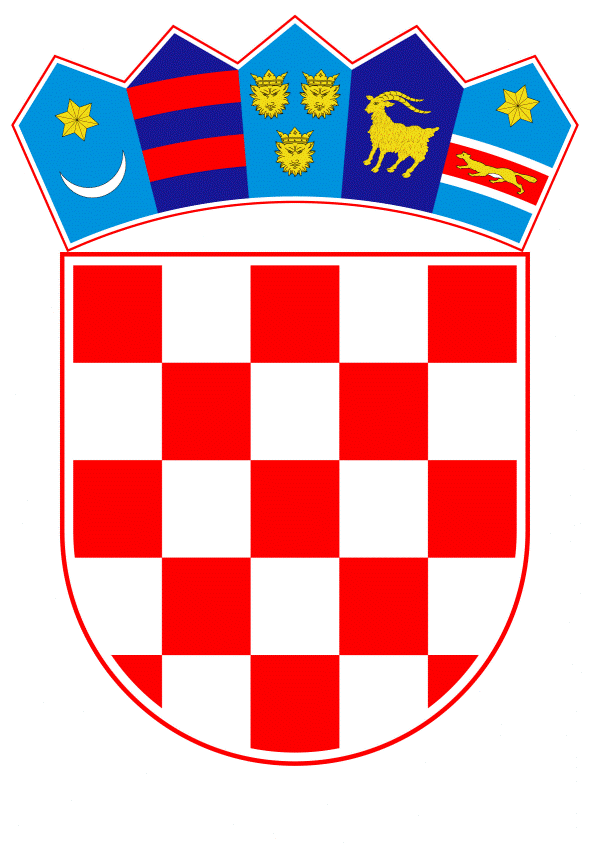 VLADA REPUBLIKE HRVATSKEZagreb, 2. lipnja 2023. ______________________________________________________________________________________________________________________________________________________________________________________________________________________________P r i j e d l o gVLADA REPUBLIKE HRVATSKENa temelju članka 111. stavka 1. Zakona o proračunu („Narodne novine“, br. 144/21), a u vezi s člankom 54. Zakona o izvršavanju Državnog proračuna Republike Hrvatske za 2023. godinu („Narodne novine“, broj 145/22) Vlada Republike Hrvatske je na sjednici održanoj ___________ 2023. godine donijelaODLUKUo davanju državnog jamstva u korist Hrvatske banke za obnovu i razvitak, za kreditno zaduženje društva HŽ Infrastruktura d.o.o., radi financiranja projekata iz CEF programa s ciljem održavanja dinamike ispunjenja financijskih obveza prema izvođačima, a vezano za dinamiku priljeva EU sredstavaI.Ovlašćuje se Ministarstvo financija da, u ime Vlade Republike Hrvatske izda, a ministar financija potpiše ispravu o davanju državnog jamstva u korist Hrvatske banke za obnovu i razvitak, za kreditno zaduženje društva HŽ Infrastruktura d.o.o., u iznosu od 32.517.000,00 EUR, radi financiranja projekata iz CEF programa s ciljem održavanja dinamike ispunjenja financijskih obveza prema izvođačima, a vezano za dinamiku priljeva EU sredstava.II.Jamstvo iz točke I. ove Odluke daje se pod sljedećim uvjetima:III.Izdavanje jamstva iz točke I. ove Odluke uvjetuje se sklapanjem ugovora o izdavanju jamstva između Ministarstva financija, Ministarstva mora, prometa i infrastrukture i društva HŽ Infrastruktura d.o.o., radi reguliranja obveza i odgovornosti, u svrhu financiranja projekata iz CEF programa s ciljem održavanja dinamike ispunjenja financijskih obveza prema izvođačima, a vezano za dinamiku priljeva EU sredstava i davanja jamstva iz točke I. ove Odluke do njegove konačne otplate te osiguranja povrata sredstava u slučaju aktiviranja državnog jamstva. IV.Ugovor o izdavanju jamstva iz točke III. ove Odluke u sebi obvezatno sadrži odredbe kojima se/je:Korisnik kredita obvezuje da će u potpunosti i na vrijeme izvršavati sve svoje ugovorne obveze prema davatelju kredita u skladu sa sklopljenim ugovorom o kreditu i njemu pripadajućih dodataka.Pripadajući dodaci ugovora o kreditu mogu se sklapati isključivo ako su u skladu s odredbama važećeg zakona o izvršavanju Državnog proračuna. Korisnik kredita obvezuje koristiti kredit za ugovorenu namjenu i na način, u skladu sa sklopljenim ugovorom o kreditu i njemu pripadajućih dodataka.Korisnik kredita dužan je osigurati pravovremenu izradu i dostavu izvješća o namjenskom trošenju sredstava iz ugovora o kreditu i njemu pripadajućih dodataka.Izvješće o namjenskom trošenju sredstava izrađuje se sukladno sklopljenom ugovoru o kreditu i njemu pripadajućih dodataka, a ukoliko istima nije određen nositelj odnosno obveznik izrade izvješća, izvješće je dužan izraditi korisnik kredita. Nositelj odnosno obveznik izrade izvješća, dostavlja izvješće nadležnom Ministarstvu mora, prometa i infrastrukture i Ministarstvu financija, do 15. u mjesecu za prethodno tromjesečje, a po potrebi i na zahtjev Ministarstvu mora, prometa i infrastrukture i češće.Korisnik kredita obvezuje Ministarstvu mora, prometa i infrastrukture omogućiti provedbu tehničke i financijske kontrole, te provedbu općeg nadzora i namjenskog trošenja sredstava iz ugovora o kreditu i njemu pripadajućih dodataka.Korisnik kredita obvezuje izvijestiti Ministarstvu mora, prometa i infrastrukture i Ministarstvo financija o nemogućnosti ispunjenja obveza za čije osiguranje Ministarstvo financija izdaje jamstvo, najmanje 15 (slovima: petnaest) radnih dana prije roka u kojem davatelj kredita može pozvati Ministarstvo financija na plaćanje temeljem izdanog jamstva.Ukoliko po izdanom jamstvu dođe do plaćanja iz sredstava državnog proračuna Republike Hrvatske, tako isplaćeni iznos smatra se dospjelim potraživanjem Ministarstva financija. Korisnik kredita obvezan je odmah Ministarstvu financija izvršiti povrat isplaćenih sredstava iz državnog proračuna Republike Hrvatske, nakon izvršenog plaćanja, uvećano za zakonsku zateznu kamatu sa svim pripadajućim troškovima.Korisnik kredita obvezuje platiti i sve ostale troškove koji se mogu javiti u zemlji i inozemstvu u vezi s jamstvom.Za osiguranje urednog izvršenja svih obveza koje mogu nastati po izdanom jamstvu iz ugovora o kreditu i njemu pripadajućih dodataka, korisnik kredita je obvezan dostaviti Ministarstvu financija:javnobilježnički ovjerovljenu ispravu (zadužnicu) kojom korisnik kredita daje suglasnost da se radi naplate tražbina Republike Hrvatske zapljene svi njegovi eurski i devizni računi kod svih pravnih osoba koje obavljaju platni promet po tim računima, i to za cijeli iznos na kojeg glasi jamstvo uvećano za sve pripadajuće redovne i zatezne kamate te troškove, a sve sukladno ugovoru o kreditu te njemu pripadajućih dodataka, te ugovoru o izdavanju jamstva za uredno izmirenje dugoročnih obveza, a sve sukladno članku 214. Ovršnog zakona („Narodne novine“, broj 112/12, 25/13, 93/14, 55/16, 73/17, 131/20 i 114/22);10 (deset) komada vlastitih trasiranih bjanko akceptiranih mjenica, s potpisanom klauzulom „bez protesta“ i mjeničnim očitovanjem.V.	Zadužuje se Ministarstvo mora, prometa i infrastrukture, da u suradnji s Ministarstvom financija, osigura provedbu ove Odluke.VI.	Ova Odluka stupa na snagu danom donošenja.Klasa:Urbroj:Zagreb, PREDSJEDNIKmr. sc. Andrej PlenkovićOBRAZLOŽENJEDonošenjem predmetne Odluke društvu HŽ Infrastruktura d.o.o. osigurat će se sredstva za financiranje projekata iz CEF programa s ciljem održavanja dinamike ispunjenja financijskih obveza prema izvođačima, a vezano za dinamiku priljeva EU sredstava.Iznos kreditnog zaduženja iz ove Odluke usklađen je sa iznosom kreditnog zaduženja planiranog Financijskim planom za 2023. godinu i projekcijama plana za 2024. i 2025. godinu i Planom poslovanja za 2023. godinu društva HŽ Infrastruktura d.o.o.. Uprava društva HŽ Infrastruktura d.o.o. na sjednici održanoj dana 15. veljače 2023. godine donijela je Odluku o kreditnom zaduženju u visini od 32.517.000,00 EUR o financiranju  projekata iz CEF programa s ciljem održavanja dinamike ispunjenja financijskih obveza prema izvođačima, a vezano za dinamiku priljeva EU sredstava br. UI-46-7-1-1/23 kojom se prihvaćaju uvjeti odobreni od strane nadležnih tijela kod Hrvatske banke za obnovu i razvitak. Nadzorni odbor društva HŽ Infrastruktura d.o.o. svojom Odlukom br. NO-4-5/23 od 23. veljače 2023. godine dao je suglasnost na Odluku Uprave o kreditnom zaduženju.Državna jamstva izdana za kredite plasirane od strane Hrvatske banke za obnovu i razvitak ne povećavaju dug opće države.Stanje duga društva HŽ Infrastruktura d.o.o. za ukupna kreditna zaduženja na dan 28. veljače 2023. iznosi 334.119.473,54 EUR. Donošenjem predmetne Odluke društvu HŽ Infrastruktura d.o.o. omogućit će se realizacija kreditnog zaduženja u iznosu od 32.517.000,00 EUR kod Hrvatske banke za obnovu i razvitak uz državno jamstvo.Predlagatelj:Ministarstvo mora, prometa i infrastrukturePredmet:Prijedlog odluke o davanju državnog jamstva u korist Hrvatske banke za obnovu i razvitak, za kreditno zaduženje društva HŽ Infrastruktura d.o.o. radi financiranja projekata iz CEF programa s ciljem održavanja dinamike ispunjenja financijskih obveza prema izvođačima, a vezano za dinamiku priljeva EU sredstavadavatelj kredita:Hrvatska banka za obnovu i razvitakkorisnik kredita:HŽ Infrastruktura d.o.o.iznos kredita:32.517.000,00 EUR namjena kredita:Obnova i modernizacija željezničke infrastrukture – projekt iz CEF programarok korištenja kredita:Kredit je raspoloživ za korištenje od 15.2.2023. godine, a moguće ga je koristiti kroz cijeli životni vijek kreditakorištenje kredita:Po revolving principu otplata glavnice: 31. prosinca 2024.kamatna stopa:6M EURIBOR + 0,77 % godišnje, promjenjivaKamatno razdoblje:PolugodišnjeZatezna kamata:Promjenjiva sukladno sukladno Pravilniku o načinu i rokovima obračuna kamatanaknada za obradu:0,15% jednokratno, prije ili istodobno s prvim korištenjem kreditanaknada za rezervaciju:Bez naknadenaknada za prijevremeni povrat:Bez naknadeinstrumenti osiguranja:Bezuvjetno i neopozivo Jamstvo Republike Hrvatske koje pokriva 100% obveza po kreditu izdano od strane Ministarstva financija u ime Republike Hrvatske.